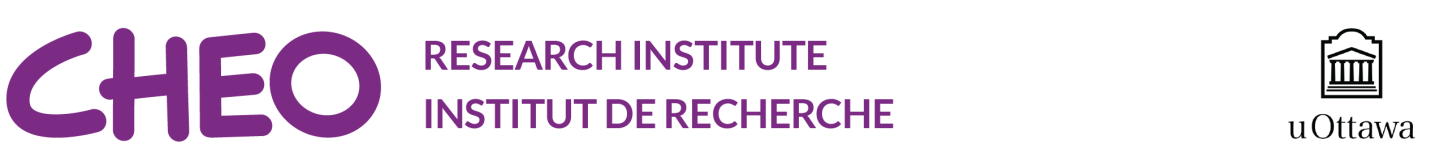 JOB DESCRIPTION 		Posting # RI-24-017Posting Period – April 12 to April 26, 2024Children’s Hospital of Eastern Ontario Research Institute (“CHEO RI”) is the research arm of the Children’s Hospital of Eastern Ontario – Ottawa Children’s Treatment Centre (“CHEO”) and an affiliated institute of the University of Ottawa. CHEO is a beloved institution and workplace that is widely recognized for being an anchor in our community. CHEO RI works to create new knowledge and evidence to support CHEO in its provision of world-class care to our children. Our mission at CHEORI is to connect exceptional talent and technology in pursuit of life-changing research for every child, youth, and family in our community and beyond.The CHEO RI Innovation Core is committed to driving innovation and fostering collaboration between research, healthcare and industry. Our team is designed to identify, nurture, and accelerate ground-breaking ideas that have the potential to transform the care we provide and provide the best life for our patients and their families. We provide a supportive ecosystem, access to resources, and strategic partnerships to help these ideas grow and thrive.We're searching for an experienced Product Manager to join the CHEO RI Innovation Core.  You will report to the Innovation Program Manager, and you will play a key role in defining product strategies for the diverse products coming out of CHEO RI and its external partners. The ideal candidate will possess a blend of product and project management skills, business acumen, and a passion for healthcare innovation.RESPONSIBILITIES The Product Manager will be responsible to:Work with Innovation Team and prospective companies to:support creation of viable productsunlock business potential of existing products through product iterationsdeliver data driven product improvementsWork with clinical leads and partner organizations to develop product strategies and roadmaps to facilitate accelerated execution.Serve as the primary point of contact between our innovation program and clients.Communicate innovation core services and product benefits internally and externally as opportunities arise.Collaborate with communications to showcase potential products and services.Coordinate meetings with prospective and partner companies, facilitating completion of intake questionnaires, gathering supporting documentation, maintenance of the CRM (customer relationship management) and performance measurement systems.Typical Activities: Define and deliver problem definitions with clear use cases.Provide market analysis, identify potential partners, and assess the competition.Identify potential industry partners.Participate in the development of product business models.Run beta and pilot programs with early-stage products and samples.QUALIFICATIONS, SKILL AND ABILITIES Bachelor's degree in business administration, life sciences, engineering, or related field. Proven experience working on a Product management team, preferably in medical device or software capacity. Experience in customer facing roles with engagements around user interviews, requirement gathering, gap analysis, and presenting a business value proposition for the proposed solutions.Ability to understand business needs, goals and objectives and convert them into tangible requirements, solutions, and alternatives.Excellent teamwork skills and ability to collaborate with all levels of the organization including physicians, researchers, executives, and business partners.Ability to influence cross-functional teams. Effective prioritization, multi-tasking, and time management skills to meet deadlines.Ability to prepare presentations with a blend of focused research, strategy, and creativity. Energetic, self-motivated, and results oriented. A well-defined sense of diplomacy, including solid negotiation, conflict resolution, and people management skills.Experience using computer systems and software such as Microsoft Office 365 suite, Google docs, sheets, slides.Ability to set priorities with competing and shifting demands.Willingness to learn and adapt to new policies, procedures, and requirements.Ability to be flexible with working hours to meet deadlines.  Assets:Familiarity with scientific and medical terminology.Experience working in a healthcare or health research environment.Bilingualism (English/French).WORKING CONDITIONS Flexibility to work in a hybrid model that would include both remote work and on-site work (typically 2-3 days on site).OTHER REQUIREMENTS Eligible to work in Canada.Compliance with CHEO RI’s Universal COVID-19 Vaccination Policy; andPolice Record Check.TO APPLYPlease send a complete CV and cover letter to Jim Bottomley, by email to: bottomley@cheo.on.ca.The CHEO Research Institute values diversity and is an equal opportunity employer. We are committed to providing an inclusive and barrier-free work environment, starting with the hiring process and welcome interest from all qualified applicants. Should an applicant require any accommodations during the application process, as per the Accessibility for Ontarians with Disabilities Act, please notify Human Resources at researchhr@cheo.on.ca.The CHEO Research Institute seeks to increase equity, diversity, and inclusion in all of its activities, including research, education and career development, patient, family and donor partnerships. We value diverse and non-traditional career paths and perspectives, and value skills such as resilience, collaboration, and relationship-building. We welcome applications from members of racialized minorities, Indigenous peoples, persons with disabilities, persons of minority sexual orientations and gender identities, and others with the skills and knowledge to productively engage with diverse communities. CHEO Research Institute does not use artificial intelligence during the selection and recruitment process. Applications will only be considered from those that are eligible to work in Canada. We thank all applicants for their interest, however, only those invited for an interview will be contacted.DESCRIPTION DE L’EMPLOI 		Numéro d’affichage RI-24-017Période d’affichage – du 12 avril au 26 avril, 2024L’Institut de recherche du Centre hospitalier pour enfants de l’est de l’Ontario (« IR du CHEO ») est l’organisme de recherche du Centre de traitement pour enfants du Centre hospitalier pour enfants de l’est de l’Ontario situé à Ottawa (« CHEO ») et un institut affilié de l’Université d’Ottawa. Le CHEO est un établissement et un milieu de travail que nous chérissons et qui est largement reconnu comme une source de soutien dans notre collectivité. L’IR du CHEO vise à créer de nouvelles connaissances et de nouvelles données probantes pour appuyer le CHEO dans la prestation de soins de calibre mondial à nos enfants. Notre mission, à l’IR du CHEO, est de réunir des talents exceptionnels et des technologies dans la poursuite de recherches qui ont une incidence sur la vie de chaque enfant, jeune et famille de notre collectivité et ailleurs.L’équipe de l’Innovation Core de l’IR du CHEO s’est engagée à stimuler l’innovation et à favoriser la collaboration entre la recherche, les soins de santé et l’industrie. Notre équipe a pour mission de cerner, de soutenir et d’accélérer les idées novatrices qui ont le potentiel de transformer les soins que nous offrons et d’offrir la meilleure vie possible à nos patientes et patients et à leur famille. Nous offrons un écosystème de soutien, un accès aux ressources et des partenariats stratégiques pour aider ces idées à croître et à prospérer.Nous sommes à la recherche d’une ou d’un gestionnaire de produits chevronné qui se joindra à l’Innovation Core de l’IR du CHEO. La ou le titulaire du poste relèvera de la personne au poste de gestionnaire du programme d’innovation et jouera un rôle de premier plan dans la définition des stratégies relatives aux produits pour les divers produits issus de l’IR du CHEO et de ses partenaires externes. La personne à ce poste doit posséder une combinaison de compétences en gestion de produits et de projets, un sens aigu des affaires et une passion pour l’innovation dans le domaine des soins de santé.RESPONSABILITÉS La personne titulaire du poste sera responsable d’effectuer les tâches suivantes:travailler avec l’équipe d’innovation et les entreprises potentielles pour:soutenir la création de produits viables,libérer le potentiel commercial des produits existants au moyen d’itérations de produits,apporter des améliorations aux produits fondés sur les données;collaborer avec les responsables cliniques et les organismes partenaires en vue d’élaborer des stratégies relatives aux produits et des feuilles de route pour faciliter l’exécution accélérée;servir de point de contact principal entre notre programme d’innovation et la clientèle;communiquer les services essentiels en matière d’innovation et les avantages des produits à l’interne et à l’externe lorsque des occasions se présentent;collaborer avec le personnel des communications pour présenter les produits susceptibles d’être mis sur le marché et les services qui pourraient être offerts;coordonner les réunions avec les entreprises potentielles et partenaires, faciliter les réponses aux questionnaires d’admission, rassembler les documents justificatifs et assurer l’entretien des systèmes de gestion des relations avec la clientèle et de mesure du rendement.Activités courantes Définir et présenter des définitions de problèmes avec des cas d’utilisation clairs.Réaliser une analyse de marché, repérer les partenaires qui pourraient être intéressés et évaluer la concurrence.Recenser les éventuels partenaires de l’industrie.Participer à l’élaboration de modèles commerciaux pour les produits.Exécuter des programmes bêta et pilotes avec des produits et des échantillons qui en sont à leurs premiers stades de développement.QUALIFICATIONS, COMPÉTENCES ET CAPACITÉS Baccalauréat en gestion d’entreprise, en sciences de la vie, en ingénierie ou dans un domaine connexe. Expérience avérée au sein d’une équipe de gestionnaires de produits, acquise idéalement dans le domaine des dispositifs médicaux ou des logiciels. Expérience à des postes en contact direct avec la clientèle, notamment en ce qui a trait aux entrevues avec les utilisateurs, à la collecte des exigences, à l’analyse des lacunes et à la présentation d’une proposition de valeur opérationnelle pour les solutions proposées.Capacité de comprendre les besoins, les buts et les objectifs opérationnels et de les convertir en exigences, solutions et options tangibles.Excellentes compétences en matière de travail d’équipe et capacité de collaborer avec tous les niveaux de l’organisation, y compris les médecins, les chercheuses et chercheurs, les cadres et les partenaires commerciaux.Capacité d’influencer des équipes interfonctionnelles. Aptitude à établir des priorités, à effectuer plusieurs tâches à la fois et à gérer le temps de façon efficace afin de respecter les échéances.Capacité de préparer des présentations alliant recherche ciblée, stratégie et créativité. Personne énergique, motivée et axée sur les résultats. Sens bien défini de la diplomatie, y compris de solides compétences en négociation, en résolution de conflits et en gestion des personnes.Expérience de l’utilisation de systèmes informatiques et de logiciels comme la suite Microsoft Office 365, Google Docs, des feuilles de calcul et des diapositives.Capacité d’établir des priorités avec des demandes concurrentes et changeantes.Volonté d’apprendre et de s’adapter à de nouvelles politiques, procédures et exigences.Capacité à faire preuve de souplesse en ce qui concerne les heures de travail afin de respecter les échéances. AtoutsConnaissance de la terminologie scientifique et médicale.Expérience de travail dans un environnement de soins de santé ou de recherche en santé.Bilinguisme (français et anglais).CONDITIONS DE TRAVAIL Possibilité de travailler en mode hybride (travail à distance et travail sur place 2 à 3 jours)AUTRES EXIGENCES Avoir l’autorisation de travailler au Canada.Respecter la politique universelle de vaccination contre la COVID-19 de l’IR du CHEO.Consentir à la vérification du casier judiciaire.POUR POSTULERVeuillez envoyer un CV complet et une lettre de présentation à Jim Bottomley par courriel à l’adresse bottomley@cheo.on.ca.L’IR du CHEO valorise la diversité et est un employeur qui souscrit au principe de l’égalité d’accès. Nous nous sommes engagés à fournir un environnement de travail inclusif et sans obstacle, en commençant par le processus d’embauche, et nous sommes heureux de recevoir des demandes provenant de l’ensemble des candidates et candidats qualifiés. Conformément à la Loi sur l’accessibilité pour les personnes handicapées de l’Ontario, les candidates et candidats qui auront besoin de mesures d’adaptation durant le processus de demande d’emploi doivent envoyer un courriel aux Ressources humaines à l’adresse researchhr@cheo.on.ca.L’IR du CHEO cherche à accroître l’équité, la diversité et l’inclusion dans toutes ses activités, y compris la recherche, l’éducation et l’avancement professionnel, les partenariats avec les patientes et patients, les familles et les donateurs. Nous accordons de l’importance aux perspectives et aux cheminements de carrière diversifiés et non traditionnels, et aux compétences comme la résilience, la collaboration et l’établissement de relations. Nous accueillons favorablement les demandes de membres de minorités racisées, d’Autochtones, de personnes vivant avec un handicap, de personnes ayant des orientations sexuelles et des identités de genre minoritaires, ainsi que d’autres personnes possédant les compétences et les connaissances nécessaires pour collaborer de façon productive auprès de diverses communautés. L’IR du CHEO n’utilise pas l’intelligence artificielle dans son processus de recrutement et de sélection. Seules les candidatures des personnes autorisées à travailler au Canada seront prises en considération. Nous remercions l’ensemble des candidates et candidats de leur intérêt; cependant, nous ne communiquerons qu’avec les personnes qui seront convoquées à une entrevue.POSITION:Product Manager Innovation CoreTERM:1 Year Term, with possibility of renewal - Full-time (1.0)SALARY: $35 - $40 per hour - will commensurate with skills and experienceREPORTS TO:Innovation Program Manager, Innovation CorePOSTE:Gestionnaire de produits Innovation CoreDURÉE:Un an, avec possibilité de renouvellement – Temps plein (1,0)SALAIRE: Le salaire varie de 35 $ à 40 $ l’heure (il sera proportionnel aux compétences et à l’expérience)RELÈVE DE:Gestionnaire de programme d’innovation, Innovation Core